Geachte lezer,							    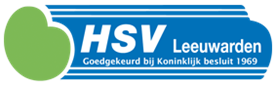 Wij nodigen u van harte uit onze Algemene Leden Vergadering op donderdag 18 april 2024 bij te wonen. Het bestuur van de HSV Leeuwarden stelt uw aanwezigheid zeer op prijs. ALV HSV LeeuwardenDatum: 		Donderdag 18 april 2024Aanvang vergadering:	20.00 uurZaal open		19.30 uurLocatie: 		Wijkcentrum MarkantWite Mar 7 8939 CC LeeuwardenWij hopen u op deze avond te mogen verwelkomen.Met vriendelijke groet,Het bestuur van HSV Leeuwarden